Open House/Public Meeting forShoulder Widening Project onU.S. Highway 18(James River to U.S. Highway 81)Thursday, March 24, 20226 p.m.Hutchinson County Courthouse201 West Mentor StreetOlivet, SD 57052Public is Encouraged to Attend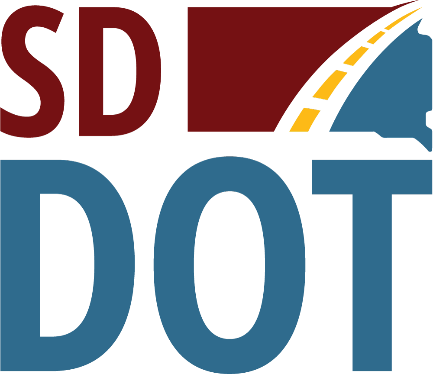 South DakotaDepartment ofTransportationPublic Meeting Information @https://dot.sd.gov/projects-studies/projects/public-meetings(Yankton Area)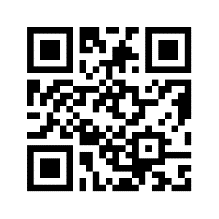 